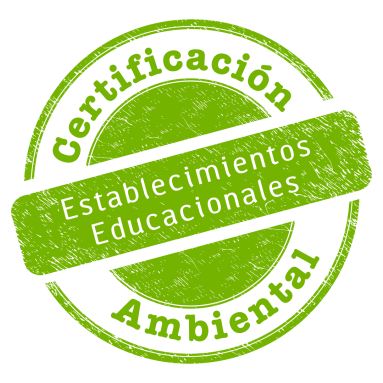 INFORME DE REVALIDACIÓN DE LA CERTIFICACIÓN AMBIENTALFecha: _____ /______ /______Nombre Establecimiento: ___________________________________________________________RBD / Código Junji / Código Integra: ______________________Comuna: _______________________ Región: ______________Nivel de certificación al revalidar: ________________________DATOS DE LA PERSONA ENCARGADA DEL PROCESO DE CERTIFICACIÓN AMBIENTALNombreTeléfono personal	                                Correo electrónico personalCantidad de estudiantesEl Comité Ambiental del Establecimiento Educacional, certifica que la evaluación señalada a continuación es fiel reflejo de la realidad del establecimiento.El/la Director/a del establecimiento deberá velar que los demás miembros del comité sean legítimos representantes de las instituciones que se mencionan.Miembros del Comité Ambiental del Establecimiento: obligatorios marcados con * / Firma y timbre solo en caso de ser posible, según situación sanitaria del país.Los integrantes obligatorios son los marcados con *, según el Manual SNCAE vigente.Autoevaluación realizada por el Comité Ambiental del EstablecimientoEn esta sección el establecimiento educacional debe indicar el puntaje obtenido de la aplicación de la Matriz Ambiental, el cual debe permitirle mantener el nivel de certificación actual. Considere que si al momento de aplicarse la Matriz Ambiental, se determina que el establecimiento cambia de nivel, debe entregar un Expediente Ambiental, no debiendo utilizar el presente instrumento.El establecimiento educacional debe subir al portal e-SNCAE este documento en reemplazo del Resumen del Expediente, el cual será evaluado por el Comité Regional de Certificación Ambiental, quien decidirá si se mantiene el nivel de certificación declarado.El establecimiento educacional debe justificar en las observaciones las evidencias con las cuales cuenta para asignarse un determinado puntaje. En el apartado de actualización de la información debe incluir las iniciativas, acciones o programas nuevos o aquellos que han dejado de existir en relación con la certificación anterior. Se debe adjuntar en el mismo informe la documentación o fotografías complementarias, que den cuenta de las nuevas actividades desarrolladas.Puntaje auto-evaluado en cada ámbito:Puntaje Total: ___________EVALUACIÓN POR ÁMBITO ÁMBITO CURRICULARÁMBITO GESTIÓNÁMBITO RELACIONES CON EL ENTORNOACTUALIZACIÓN DE LA INFORMACIÓN DEL PERIODOInforme de Revalidación de la Certificación para Establecimientos Educacionales Documento único de acuerdo a Matriz Ambiental Priorizada 2021Informe de Revalidación de la Certificación para Establecimientos Educacionales Documento único de acuerdo a Matriz Ambiental Priorizada 2021Informe de Revalidación de la Certificación para Establecimientos Educacionales Documento único de acuerdo a Matriz Ambiental Priorizada 2021Hombres:Mujeres:Otros:Total:Nombre y Apellido Director (a) Establecimiento Educacional*Firma y TimbreFirma y TimbreFirma y TimbreNombre y Apellido Representante del SostenedorFirmaFirmaFirmaNombre y Apellido Representante del Centro de Padres y Apoderados*FirmaFirmaFirmaNombre y Apellido Representante del Centro de Alumnos(as)*FirmaFirmaFirmaNombre y Apellido Representante de los Docentes*FirmaFirmaFirmaNombre y Apellido Representante  de los Asistentes de la EducaciónFirmaFirmaFirmaNombre y Apellido Representante de Organización Social LocalFirma y TimbreFirma y TimbreFirma y TimbreCurricularGestiónRelaciones con el EntornoIndicadorPuntaje auto- evaluación (0,1 o 2)Observaciones1.1 Línea de acción: Integración curricular1.1 Línea de acción: Integración curricular1.1 Línea de acción: Integración curricular1.1.1 Presencia del componente ambiental en instrumentos de gestión educativa	1.1.2 Estrategia de trabajo en aula1.2 Línea de acción:  Práctica Pedagógica1.2 Línea de acción:  Práctica Pedagógica1.2 Línea de acción:  Práctica Pedagógica1.2.1 Actividades complementarias1.2.2 Integración de la familia al proceso de educación ambiental1.2.3 Integración de contenidos de pertinencia cultural y socioambiental localPUNTAJE ÁMBITO CURRICULARIndicadorPuntaje Evaluación (0, 1 o 2)Observaciones2.1 Línea de acción: Gestión Ambiental 2.1 Línea de acción: Gestión Ambiental 2.1 Línea de acción: Gestión Ambiental 2.1.1 Gestión Ambiental2.1.2 Estilos de vida sustentables2.1.3 Reducción del riesgo de desastres ante el cambio climático2.2 Línea de acción:  Gestión Escolar2.2 Línea de acción:  Gestión Escolar2.2 Línea de acción:  Gestión Escolar2.2.1 Inclusión de la sustentabilidad ambiental en el Proyecto Educativo Institucional2.2.2 Comité Ambiental2.2.3 Principios de responsabilidad socioambientalPUNTAJE ÁMBITO GESTIÓNIndicadorPuntaje Evaluación  (0, 1 o 2)Observaciones3.1 Línea de acción: conexión con la realidad ambiental y comunitaria3.1 Línea de acción: conexión con la realidad ambiental y comunitaria3.1 Línea de acción: conexión con la realidad ambiental y comunitaria3.1.1 Diagnóstico socioambiental del entorno local3.1.2 Alianzas Colaborativas3.2 Línea de acción: Acciones ambientales3.2 Línea de acción: Acciones ambientales3.2 Línea de acción: Acciones ambientales3.2.1 Difusión ambiental y promoción de la sustentabilidadPUNTAJE ÁMBITO RELACIONES CON EL ENTORNOIndicar las iniciativas, acciones o programas nuevos o aquellos que han dejado de existir en el periodo anterior (adjunte documentación o fotografías complementarias). Puede agregar las páginas que sean necesarias.